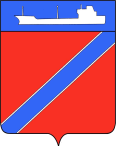 ПОСТАНОВЛЕНИЕАДМИНИСТРАЦИЯ ТУАПСИНСКОГО ГОРОДСКОГО ПОСЕЛЕНИЯТУАПСИНСКОГО РАЙОНА  от _31.08.2017_                                                                            № _1284_г. ТуапсеО предоставлении Каспарьян С.Б. разрешения на отклонение от предельных параметров разрешенного строительства на земельном участке с кадастровым номером: 23:51:0202005:427, расположенном по адресу: Краснодарский край, г.Туапсе, пер. Светлый, уч. 7 а 	В соответствии с Градостроительным кодексом Российской Федерации, Федеральным законом от 6 октября 2003 года № 131-ФЗ «Об общих принципах организации местного самоуправления в Российской Федерации», Правилами землепользования и застройки Туапсинского городского поселения Туапсинского района, утвержденными решением Совета Туапсинского городского поселения от 24 сентября 2015 года № 43.2,                                            п о с т а н о в л я ю: 	1. Предоставить Каспарьян Селиме Биляловне разрешение на отклонение от предельных параметров разрешенного строительства на земельном участке, площадью 400 кв.м., расположенном по адресу: Краснодарский край, г.Туапсе, ул. пер .Светлый, уч. 7 а,  с кадастровым номером: 23:51:0202005:427 с установлением следующих параметров: отступ от границ земельного участка: расстояние от границ земельного участка от т.1 до т.4 до зоны застройки земельного участка -1,0 м.; от т.1 до т.10 и от т.4 до т.5 до зоны застройки 0 м; 	2. Отделу имущественных и земельных отношений (Винтер):	1) опубликовать настоящее постановление в газете «Черноморье сегодня»;	2) разместить настоящее постановление на официальном сайте администрации Туапсинского городского поселения Туапсинского района в информационно - телекоммуникационной сети «Интернет».	3. Контроль за выполнением настоящего постановления возложить на заместителя главы администрации Туапсинского городского поселения Туапсинского района Е.М. Балантаеву.	4. Постановление вступает в силу со дня его подписания.  Глава Туапсинского городского поселенияТуапсинского района                                                                             А.В. Чехов 